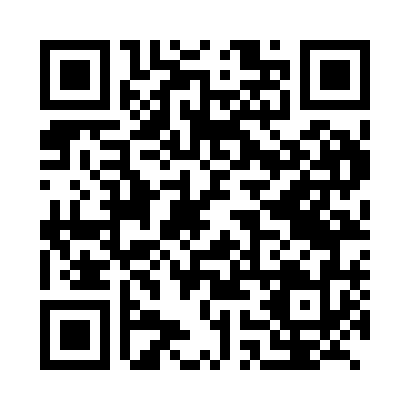 Prayer times for Bibaya, CongoWed 1 May 2024 - Fri 31 May 2024High Latitude Method: NonePrayer Calculation Method: Muslim World LeagueAsar Calculation Method: ShafiPrayer times provided by https://www.salahtimes.comDateDayFajrSunriseDhuhrAsrMaghribIsha1Wed4:445:5511:583:196:007:072Thu4:445:5511:573:196:007:073Fri4:445:5511:573:196:007:074Sat4:445:5511:573:196:007:075Sun4:435:5511:573:195:597:076Mon4:435:5511:573:195:597:077Tue4:435:5511:573:195:597:078Wed4:435:5511:573:195:597:079Thu4:435:5511:573:205:597:0710Fri4:435:5511:573:205:597:0711Sat4:425:5511:573:205:597:0712Sun4:425:5511:573:205:597:0713Mon4:425:5511:573:205:597:0714Tue4:425:5511:573:205:597:0715Wed4:425:5511:573:205:597:0716Thu4:425:5511:573:205:597:0817Fri4:425:5511:573:215:597:0818Sat4:425:5511:573:215:597:0819Sun4:425:5511:573:215:597:0820Mon4:425:5511:573:215:597:0821Tue4:425:5511:573:215:597:0822Wed4:425:5511:573:215:597:0823Thu4:425:5511:573:225:597:0924Fri4:425:5511:573:225:597:0925Sat4:425:5611:583:226:007:0926Sun4:425:5611:583:226:007:0927Mon4:425:5611:583:226:007:0928Tue4:425:5611:583:226:007:0929Wed4:425:5611:583:236:007:1030Thu4:425:5611:583:236:007:1031Fri4:425:5611:583:236:007:10